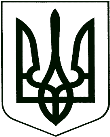 	У К Р А Ї Н А	проєктКОРЮКІВСЬКА МІСЬКА РАДАЧЕРНІГІВСЬКА ОБЛАСТЬР І Ш Е Н Н Я(дев’ята сесія восьмого скликання)Про приватизацію земельних ділянокна території Тютюнницького старостинського округуРозглянувши заяви громадян про передачу безоплатно у власність земельних ділянок та додані до них матеріали, враховуючи рекомендації постійної комісії міської ради з питань житлово-комунального господарства, регулювання земельних відносин, будівництва та охорони навколишнього природного середовища, керуючись ст.ст. 12, 116, 118, 122 Земельного кодексу України, ст. 26 Закону України «Про місцеве самоврядування в Україні»,міська рада вирішила:1. Затвердити Гончаренко Надії Олексіївні технічну документацію із землеустрою щодо встановлення меж земельної ділянки в натурі (на місцевості) для передачі у власність для індивідуального дачного будівництва, (КВЦПЗ 07.03.), площею 0,1000 га, по вул. Дачна, 56-Б, с. Кугуки, Корюківський район, Чернігівська область.1.1. Передати Гончаренко Надії Олексіївні безоплатно у власність земельну ділянку для індивідуального дачного будівництва площею 0,1000 га, по вул. Дачна, 56-Б, с. Кугуки, Корюківський район, Чернігівська область, кадастровий номер земельної ділянки 7422489200:07:000:2280, цільове призначення - для індивідуального дачного будівництва, категорія земель – землі рекреаційного призначення.2. Затвердити Одерію Дмитру Вікторовичу технічну документацію із землеустрою щодо встановлення меж земельної ділянки в натурі (на місцевості) для передачі у власність для будівництва і обслуговування житлового будинку, господарських будівель і споруд (присадибна ділянка), (КВЦПЗ 02.01.), площею 0,2500 га, по вул. Десняка, 19, с. Сахутівка, Корюківський район, Чернігівська область.2.1. Передати Одерію Дмитру Вікторовичу безоплатно у власність земельну ділянку для будівництва і обслуговування житлового будинку, господарських будівель і споруд (присадибна ділянка) площею 0,2500 га, по                                                   вул. Десняка, 19, с. Сахутівка, Корюківський район, Чернігівська область, кадастровий номер земельної ділянки 7422489200:06:000:0140, цільове призначення - для будівництва і обслуговування житлового будинку, господарських будівель і споруд (присадибна ділянка), категорія земель – землі житлової та громадської забудови.3. Затвердити Абинашній Надії Миколаївні проєкт землеустрою щодо відведення земельної ділянки безоплатно у власність, загальною площею  2,0000 га для ведення особистого селянського господарства в адміністративних межах Корюківської міської ради (за межами населеного пункту), біля села Тютюнниця, Корюківського району, Чернігівської області. 3.1. Передати Абинашній Надії Миколаївні безоплатно у власність земельну ділянку площею 2,0000 га, (кадастровий номер земельної ділянки 7422489200:07:000:2323) із земель сільськогосподарського призначення для ведення особистого селянського господарства, яка розташована в адміністративних межах Корюківської міської ради (за межами населеного пункту), біля села Тютюнниця, Корюківського району Чернігівської області.4. Затвердити Рубану Миколі Миколайовичу проєкт землеустрою щодо відведення земельної ділянки безоплатно у власність, загальною площею  2,0000 га для ведення особистого селянського господарства в адміністративних межах Корюківської міської ради (за межами населеного пункту), біля села Тютюнниця, Корюківського району, Чернігівської області. 4.1. Передати Рубану Миколі Миколайовичу безоплатно у власність земельну ділянку площею 2,0000 га, (кадастровий номер земельної ділянки 7422489200:07:000:2324) із земель сільськогосподарського призначення для ведення особистого селянського господарства, яка розташована в адміністративних межах Корюківської міської ради (за межами населеного пункту), біля села Тютюнниця, Корюківського району Чернігівської області.5. Затвердити Рубан Тетяні Григорівні проєкт землеустрою щодо відведення земельної ділянки безоплатно у власність, загальною площею  2,0000 га для ведення особистого селянського господарства в адміністративних межах Корюківської міської ради (за межами населеного пункту), біля села Тютюнниця, Корюківського району, Чернігівської області. 5.1. Передати Рубан Тетяні Григорівні безоплатно у власність земельну ділянку площею 2,0000 га, (кадастровий номер земельної ділянки 7422489200:07:000:2325) із земель сільськогосподарського призначення для ведення особистого селянського господарства, яка розташована в адміністративних межах Корюківської міської ради (за межами населеного пункту), біля села Тютюнниця, Корюківського району Чернігівської області.6. Затвердити Савенко Галині Миколаївні проєкт землеустрою щодо відведення земельної ділянки безоплатно у власність, загальною площею  2,0000 га для ведення особистого селянського господарства в адміністративних межах Корюківської міської ради (за межами населеного пункту), біля села Тютюнниця, Корюківського району, Чернігівської області. 6.1. Передати Савенко Галині Миколаївні безоплатно у власність земельну ділянку площею 2,0000 га, (кадастровий номер земельної ділянки 7422489200:07:000:2326) із земель сільськогосподарського призначення для ведення особистого селянського господарства, яка розташована в адміністративних межах Корюківської міської ради (за межами населеного пункту), біля села Тютюнниця, Корюківського району Чернігівської області.7. Затвердити Савенку Владиславу Миколайовичу проєкт землеустрою щодо відведення земельної ділянки безоплатно у власність, загальною площею  2,0000 га для ведення особистого селянського господарства в адміністративних межах Корюківської міської ради (за межами населеного пункту), біля села Тютюнниця, Корюківського району, Чернігівської області. 7.1. Передати Савенку Владиславу Миколайовичу безоплатно у власність земельну ділянку площею 2,0000 га, (кадастровий номер земельної ділянки 7422489200:07:000:2327) із земель сільськогосподарського призначення для ведення особистого селянського господарства, яка розташована в адміністративних межах Корюківської міської ради (за межами населеного пункту), біля села Тютюнниця, Корюківського району Чернігівської області.8. Затвердити Прохоренко Світлані Іванівні проєкт землеустрою щодо відведення земельної ділянки безоплатно у власність, загальною площею  2,0000 га для ведення особистого селянського господарства в адміністративних межах Корюківської міської ради (за межами населеного пункту), біля села Самсонівка, Корюківського району, Чернігівської області. 8.1. Передати Прохоренко Світлані Іванівні безоплатно у власність земельну ділянку площею 2,0000 га, (кадастровий номер земельної ділянки 7422489200:07:000:2316) із земель сільськогосподарського призначення для ведення особистого селянського господарства, яка розташована в адміністративних межах Корюківської міської ради (за межами населеного пункту), біля села Самсонівка, Корюківського району Чернігівської області.9. Затвердити Прохоренку Сергію Миколайовичу проєкт землеустрою щодо відведення земельної ділянки безоплатно у власність, загальною площею  2,0000 га для ведення особистого селянського господарства в адміністративних межах Корюківської міської ради (за межами населеного пункту), біля села Самсонівка, Корюківського району, Чернігівської області. 9.1. Передати Прохоренку Сергію Миколайовичу безоплатно у власність земельну ділянку площею 2,0000 га, (кадастровий номер земельної ділянки 7422489200:07:000:2317) із земель сільськогосподарського призначення для ведення особистого селянського господарства, яка розташована в адміністративних межах Корюківської міської ради (за межами населеного пункту), біля села Самсонівка, Корюківського району Чернігівської області.10. Затвердити Прохоренко Ірині Василівні проєкт землеустрою щодо відведення земельної ділянки безоплатно у власність, загальною площею  2,0000 га для ведення особистого селянського господарства в адміністративних межах Корюківської міської ради (за межами населеного пункту), біля села Самсонівка, Корюківського району, Чернігівської області. 10.1. Передати Прохоренко Ірині Василівні безоплатно у власність земельну ділянку площею 2,0000 га, (кадастровий номер земельної ділянки 7422489200:07:000:2318) із земель сільськогосподарського призначення для ведення особистого селянського господарства, яка розташована в адміністративних межах Корюківської міської ради (за межами населеного пункту), біля села Самсонівка, Корюківського району Чернігівської області.11. Затвердити Єгуновій Ользі Миколаївні проєкт землеустрою щодо відведення земельної ділянки безоплатно у власність, загальною площею  2,0000 га для ведення особистого селянського господарства в адміністративних межах Корюківської міської ради (за межами населеного пункту), біля села Самсонівка, Корюківського району, Чернігівської області. 11.1. Передати Єгуновій Ользі Миколаївні безоплатно у власність земельну ділянку площею 2,0000 га, (кадастровий номер земельної ділянки 7422489200:07:000:2319) із земель сільськогосподарського призначення для ведення особистого селянського господарства, яка розташована в адміністративних межах Корюківської міської ради (за межами населеного пункту), біля села Самсонівка, Корюківського району Чернігівської області.12. Затвердити Плющу Олександру Анатолійовичу проєкт землеустрою щодо відведення земельної ділянки безоплатно у власність, загальною площею  2,0000 га для ведення особистого селянського господарства в адміністративних межах Корюківської міської ради (за межами населеного пункту), біля села Самсонівка, Корюківського району, Чернігівської області. 12.1. Передати Плющу Олександру Анатолійовичу безоплатно у власність земельну ділянку площею 2,0000 га, (кадастровий номер земельної ділянки 7422489200:07:000:2320) із земель сільськогосподарського призначення для ведення особистого селянського господарства, яка розташована в адміністративних межах Корюківської міської ради (за межами населеного пункту), біля села Самсонівка, Корюківського району Чернігівської області.13. Затвердити Плющ Ларисі Ігорівні проєкт землеустрою щодо відведення земельної ділянки безоплатно у власність, загальною площею  2,0000 га для ведення особистого селянського господарства в адміністративних межах Корюківської міської ради (за межами населеного пункту), біля села Самсонівка, Корюківського району, Чернігівської області. 13.1. Передати Плющ Ларисі Ігорівні безоплатно у власність земельну ділянку площею 2,0000 га, (кадастровий номер земельної ділянки 7422489200:07:000:2321) із земель сільськогосподарського призначення для ведення особистого селянського господарства, яка розташована в адміністративних межах Корюківської міської ради (за межами населеного пункту), біля села Самсонівка, Корюківського району Чернігівської області.14. Затвердити Киянець Юлії Анатоліївні проєкт землеустрою щодо відведення земельної ділянки безоплатно у власність, загальною площею  2,0000 га для ведення особистого селянського господарства в адміністративних межах Корюківської міської ради (за межами населеного пункту), біля села Самсонівка, Корюківського району, Чернігівської області. 14.1. Передати Киянець Юлії Анатоліївні безоплатно у власність земельну ділянку площею 2,0000 га, (кадастровий номер земельної ділянки 7422489200:07:000:2314) із земель сільськогосподарського призначення для ведення особистого селянського господарства, яка розташована в адміністративних межах Корюківської міської ради (за межами населеного пункту), біля села Самсонівка, Корюківського району Чернігівської області.15. Затвердити Сахуті Сергію Володимировичу проєкт землеустрою щодо відведення земельної ділянки безоплатно у власність, загальною площею  2,0000 га для ведення особистого селянського господарства в адміністративних межах Корюківської міської ради (за межами населеного пункту), Корюківського району, Чернігівської області. 15.1. Передати Сахуті Сергію Володимировичу безоплатно у власність земельну ділянку площею 2,0000 га, (кадастровий номер земельної ділянки 7422489200:07:000:2328) із земель сільськогосподарського призначення для ведення особистого селянського господарства, яка розташована в адміністративних межах Корюківської міської ради (за межами населеного пункту), Корюківського району Чернігівської області.16. Затвердити Наглюк Тамарі Василівні проєкт землеустрою щодо відведення земельної ділянки безоплатно у власність, загальною площею  2,0000 га для ведення особистого селянського господарства в адміністративних межах Корюківської міської ради (за межами населеного пункту), Корюківського району, Чернігівської області. 16.1. Передати Наглюк Тамарі Василівні безоплатно у власність земельну ділянку площею 2,0000 га, (кадастровий номер земельної ділянки 7422489200:07:000:2329) із земель сільськогосподарського призначення для ведення особистого селянського господарства, яка розташована в адміністративних межах Корюківської міської ради (за межами населеного пункту), Корюківського району Чернігівської області.17. Затвердити Купрієнко Світлані Володимирівні проєкт землеустрою щодо відведення земельної ділянки безоплатно у власність, загальною площею  1,3211 га для ведення особистого селянського господарства в адміністративних межах Корюківської міської ради (за межами населеного пункту), Корюківського району, Чернігівської області. 17.1. Передати Купрієнко Світлані Володимирівні безоплатно у власність земельну ділянку площею 1,3211 га, (кадастровий номер земельної ділянки 7422489200:07:000:2330) із земель сільськогосподарського призначення для ведення особистого селянського господарства, яка розташована в адміністративних межах Корюківської міської ради (за межами населеного пункту), Корюківського району Чернігівської області.18. Право власності на земельну ділянку виникає з моменту державної реєстрації цього права та оформлюється відповідно до Закону України «Про державну реєстрацію речових прав на нерухоме майно та їх обтяжень». Земельну ділянку використовувати за цільовим призначенням, з дотриманням вимог статей 20, 91, 103 Земельного кодексу України, Закону України «Про особисте селянське господарство» та інших нормативно-правових актів.19. Контроль за виконанням даного рішення покласти на постійну комісію міської ради з питань житлово-комунального господарства, регулювання земельних відносин, будівництва та охорони навколишнього природного середовища. 	Міський голова                                                                            Ратан АХМЕДОВПОГОДЖЕНО:Начальник відділу земельних ресурсів та комунального майна виконавчого апарату міської ради                                                       Т.СКИБАНачальник юридичного відділу – державний реєстратор виконавчого апарату міської ради                                                        І.ВАЩЕНКО__ листопада 2021 рокум. Корюківка№ __-9/VIII  